Сумська міська радаVIІІ СКЛИКАННЯ XLIX СЕСІЯРІШЕННЯвід 31 січня 2024 року № 4440-МРм. СумиРозглянувши звернення громадянки, надані документи, відповідно до статей 12, частини п’ятої статті 116 Земельного кодексу України, статті 50 Закону України «Про землеустрій», частини четвертої статті 15 Закону України «Про доступ до публічної інформації», враховуючи протокол засідання постійної комісії з питань архітектури, містобудування, регулювання земельних відносин, природокористування та екології Сумської міської ради від 12.12.2023 № 75, керуючись пунктом 34 частини першої статті 26 Закону України «Про місцеве самоврядування в Україні», Сумська міська рада ВИРІШИЛА:Відмовити Богдановій Клавдії Василівні у наданні дозволу на розроблення проекту землеустрою щодо відведення земельної ділянки у власність за адресою: м. Суми, вул. Романа Атаманюка, 39, площею 0,4390 га, кадастровий номер 5910136600:05:002:0026, для  будівництва і обслуговування багатоквартирного житлового будинку, у зв’язку з тим, що запитувана земельна ділянка згідно наданих графічних матеріалів перебуває в постійному користуванні іншої особи на підставі рішення Сумської міської ради від 23.02.2022 № 2941-МР «Про затвердження проекту землеустрою щодо відведення земельної ділянки та надання її в постійне користування Об’єднанню співвласників багатоквартирного будинку «Лотос-39» за адресою: м. Суми,       вул. Романа Атаманюка, 39, площею 0,4390 га».Секретар Сумської міської ради                                                       Артем КОБЗАРВиконавець: Клименко Юрій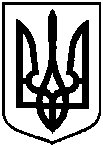 Про відмову Богдановій Клавдії Василівні у наданні дозволу на розроблення проекту землеустрою щодо відведення земельної ділянки у власність за адресою: м. Суми,                                       вул. Романа Атаманюка, 39, площею 0,4390 га 